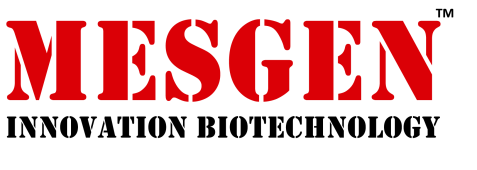 Catalog Number : MAN2005       Lot Number : Refer to vial       Packaging Size : 100μL□200μL□500μL□1000μL□BackgroundAnti V5-tag antibody can recognize C-terminus, internal, and N-terminus V5-tagged proteins.OverviewDescription : Mouse monoclonal antibody to V5-Tag [2F10]Tested applications : WB(1:500-1:5000), IP(1:50-1:200),IF(1:50-1:500)        Formulation : LiquidPropertiesImmunogen : GKPIPNPLLGLDST (V5 epitope) conjugated with KLH.Clonality : 2F10                              Isotype : Mouse IgG1Application notes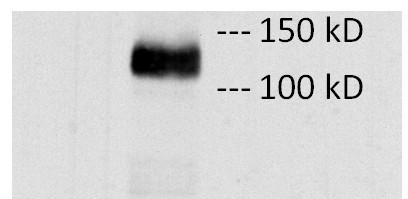 Optimal working dilutions should be determined experimentally by the investigator. Storage instruction Store at +4°C short term (1-2 weeks). Aliquot and store at -20°C or -80°CNote: The product listed herein is for research use only and is not intended for use in human or clinical diagnosis. Suggested applications of our products are not recommendations to use our products in violation of any patent or as a license. We cannot be responsible for patent infringements or other violations that may occur with the use of this product.Distributor in China ( Mainland ) Company : Shanghai hongsheng Biotechnology Co.,ltd Address : Room 2-205, Xingzhan building, No.185, Liuying Road, Zhabei District, Shanghai Tel : 86-21-56620378   Fax : 86-21-56620378 Email : sales@hongshengbio.com        Website : www.hongshengbio.com